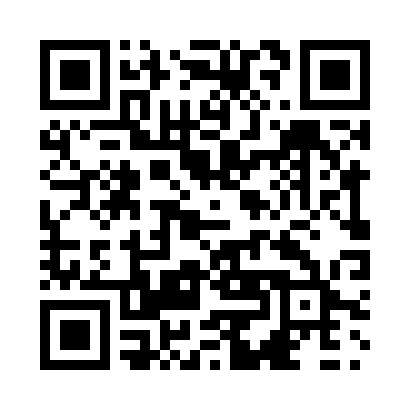 Prayer times for Greata, British Columbia, CanadaWed 1 May 2024 - Fri 31 May 2024High Latitude Method: Angle Based RulePrayer Calculation Method: Islamic Society of North AmericaAsar Calculation Method: HanafiPrayer times provided by https://www.salahtimes.comDateDayFajrSunriseDhuhrAsrMaghribIsha1Wed3:465:3512:566:028:1810:082Thu3:435:3312:566:038:1910:103Fri3:415:3112:566:038:2110:124Sat3:385:3012:566:048:2210:155Sun3:365:2812:566:058:2410:176Mon3:335:2712:566:068:2510:197Tue3:315:2512:566:078:2710:228Wed3:285:2312:556:088:2810:249Thu3:255:2212:556:098:3010:2710Fri3:235:2012:556:108:3110:2911Sat3:205:1912:556:118:3310:3212Sun3:185:1712:556:118:3410:3413Mon3:165:1612:556:128:3610:3614Tue3:135:1512:556:138:3710:3915Wed3:115:1312:556:148:3810:4116Thu3:085:1212:556:158:4010:4417Fri3:065:1112:556:158:4110:4618Sat3:045:0912:556:168:4210:4919Sun3:025:0812:566:178:4410:5020Mon3:015:0712:566:188:4510:5021Tue3:015:0612:566:198:4610:5122Wed3:005:0512:566:198:4710:5223Thu3:005:0412:566:208:4910:5224Fri2:595:0312:566:218:5010:5325Sat2:595:0212:566:218:5110:5426Sun2:585:0112:566:228:5210:5427Mon2:585:0012:566:238:5310:5528Tue2:584:5912:566:248:5510:5629Wed2:574:5812:576:248:5610:5630Thu2:574:5712:576:258:5710:5731Fri2:574:5612:576:258:5810:57